РЕШЕНИЕ29. 04.2021                                                                                    № 36О протесте прокурора на решение №67 от 19.10.2017               Рассмотрев протест прокурора № 02-01-2021 от 31.03.2021 года  в связи с  законодательством,  Совет  депутатов муниципального образования Заглядинский сельсовет решил:              1. Удовлетворить протест прокурора № 02-01-2021 от 31.03.2021 года на решение Совета депутатов №67 от 19.10.2017г .              2. Привести в соответствие с законодательством решение Совета депутатов № 67 от 19.10.2017г  муниципального образования Заглядинский  сельсовет             3. Настоящее решение вступает в силу со дня его подписания.Председатель Совета депутатовмуниципального образованияЗаглядинский сельсовет                                                                  С.С.ГубареваГлава муниципального образованияЗаглядинский сельсовет                                                                  Э.Н.Косынко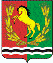 СОВЕТ     ДЕПУТАТОВМУНИЦИПАЛЬНОГО   ОБРАЗОВАНИЯ    ЗАГЛЯДИНСКИЙ СЕЛЬСОВЕТАСЕКЕЕВСКОГО РАЙОНА    ОРЕНБУРГСКОЙ ОБЛАСТИчетвертого созыва